МАДОУ  д/с «Теремок»Консультация для родителей«Что такое сенсорный куб?»Подготовила: Бажина Т.П.					2015г. Современные  стандартные  пособия  для  воспитания сенсорной  культуры  малофункциональны,  имеют  узкую  направленность.  Современному  ребенку  недостаточно просто  получить  информацию  сенсорного  содержания. С  ребенком  необходимо  вместе искать  и  находить  ответы  на  вопросы, уметь  обследовать, сравнивать, делать  выводы, развивать речь (монологическую, связную), формировать просодику речи. В  современных  условиях,  когда  сфера  обучающего  воздействия  значительно возросла  ускорение научно – технического  прогресса  будет  зависеть  от  количества  и  качества  творческих развитых  умов, от  их  способности  обеспечить  быстрое  развитие  науки, техники  и производства, от  того, что теперь называют повышением интеллектуального потенциала народа. 	Поэтому  задача  воспитателей и родителей  состоит  в  необходимости  развивать  у  ребенка  сенсорную культуру  и  творческое  созидание.  Анализ  диагностики  сенсорной  культуры дошкольников  свидетельствует  о  недостаточном  развитии  сенсорных  способностей. Можно выделить главное противоречие между низким уровнем развития сенсорной культуры дошкольников и требованием общества – вырастить ребенка не только сознательным членом общества, не только здоровым и крепким, но и  обязательно  инициативным, думающим работником, способным на творческий  подход  к  любому  делу, с  активной  жизненной  позицией, с высокоразвитыми сенсорными способностями.Для этого мы можем обратиться  к использованию интегрированных  пособий  и     созданию   условий,  обеспечивающих овладение ребенком сенсорной культуры. Рассмотрев  современные стандартные пособия для воспитания сенсорной  культуры  детей, отмечается, что  они  имеют  узкую направленность, малофункциональны, рассчитаны  на  определенный  возраст  детей  и  в целом  предназначены  для  индивидуального  пользования.    Это  стало  причиной использования  сенсорного  пособия, которое  было  бы  мобильным, многофункциональным, позволяющим пользоваться им как индивидуально, так и нескольким детям одновременно. Пособие, которое можно  использовать  в  работе, начиная  с  первой  младшей  группы  до  старшего дошкольного  возраста, которое  способствовало  бы  активному  развитию  речи, вербальному  общению  с  детьми, совершенствовало  психические  процессы (память, мышление, воображение, восприятие, внимание), помогало  бы  учить  малышей  играть вместе, взаимодействовать  в  коллективе, развивать  коммуникабельные  способности дошкольников, включать  их  в  содержательную  деятельность; соответствующее  современным требованиям  сенсорного  воспитания, дающего  возможность  развивать  в  единстве познавательную, эмоциональную  и  практическую  сферу  личности  ребенка. Таким пособием стал «Сенсорный куб».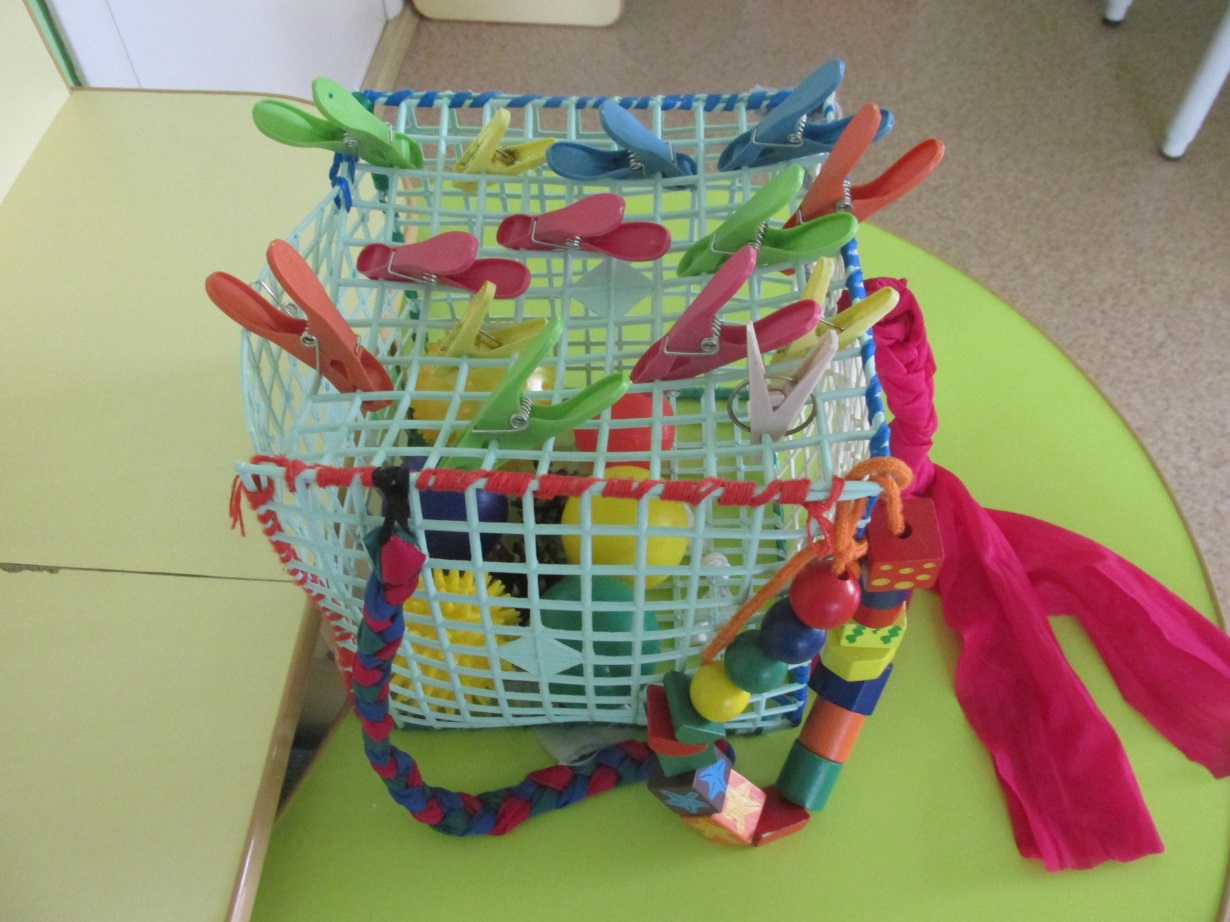 Работа с пособием раскрывает следующие возможности:1. Развитие  речи (ее  монологической  стороны, связной) детей  решается  благодаря развитию  мелкой  моторики  рук  и  многократному  повторению  стихотворного  текста, сопровождающего различные игры в дидактическом пособии.2. Развитие интеллектуальных, коммуникабельных способностей;3. Совершенствование психических процессов. Главной целью игры с кубом  является формирование у детей сенсорной культуры. В соответствии с целью сформированы основные задачи:  * ознакомление детей с формой и величиной предметов;  * усвоение системы цветных эталонов;  *развитие целенаправленного слухового восприятия;  *развитие тактильной чувствительности, обоняния, осязания;   *повышение педагогической грамотности родителей и педагогов в формировании сенсорной культуры дошкольников;  * развитие мелкой моторики;  * развитие связной речи детей;  * развитие интеллектуальных способностей;  Одним из условий для осуществления поставленных задач, является организация предметно – развивающего пространства, которое состоит из модулей (сторон куба).  1.Модуль развития мелкой моторики и речи.В этом модуле дошкольники собирают пирамидки, нанизывают кольца на стержни, вставляют вкладыши в рамки, шнуруют, застегивают пуговицы, выполняют упражнения.2.Модуль восприятия формы и величины.Манипулируя с объектами данного модуля, называя на ощупь предметы из «Чудесного мешочка», выкладывая по величине геометрических тел, у детей развиваются сенсорные способности.3.Модуль цветового восприятия.Развитию  цветового  восприятия  способствует  подбор палочек,бусинок,прищепок, ленточек  по  цвету, выкладывание  из  мозаики  и  бигудей  картинок, проведение дидактических  игр, например, «Спрячь  мышку», «Сделаем  кукле  бусы»,  «Воздушные шары».4.Модуль слухового развития.Слушая звучание различных инструментов, дети учатся отличать бубен от колокольчика, трещотку от дудочки ит.д., у них развивается фонематический слух.  Развитию слуховой памяти способствует  проведение дидактических игр: «Угадай на чем играю?»,  «Звуковые загадки».5.Модуль тактильного восприятия.В  этом  модуле  малыши  учатся  обследовать  предметы, знакомятся  с  их  различными качествами. Они  находят  одинаковые  и  различные  предметы  на  ощупь  и  по  запаху  с открытыми и закрытыми глазами.6. Модуль художественно – творческого развития.Здесь ребята работают с различными изобразительными средствами, они не только учатся рисовать, лепить  и  выполнять  аппликацию, у  них  воспитывается  сенсорная  культура, активизируется словарь.Примечание:Для  изготовления  пособия  потребуется: 6 решеток  для  раковины, нитки, коробочки  от киндер – сюрприза, прищепки, скрепки, резинки, ленточки, шнуры, пластмассовые шары, колокольчики, бусы, пуговицы , кусочки тканей, пробки от пластиковых бутылок, горох, фасоль, гладкая и шершавая бумага, скотч, перышки, металлическая пластинка , магниты, катушка.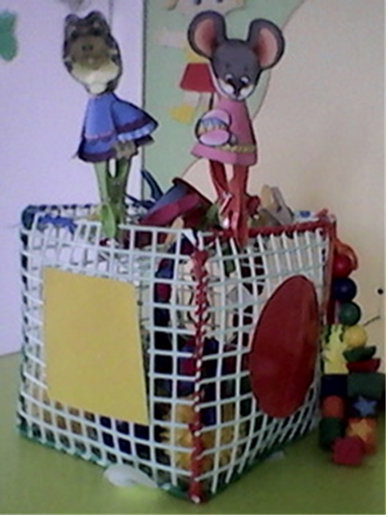  «Cенсорный куб» прост в изготовлении, многофункционален, занимает мало места, одновременно несколько детей могут пользоваться им. При желании все  пособия  быстро  и  легко  снимаются.  Куб  может  стать  демонстрационным.  На  нем можно  разместить  предметные, сюжетные  геометрические  фигуры… Его  можно использовать  как  мини - театр. На  его  плоскостях  размещают  персонажей  сказок, декорации. Поворачивая куб, будет происходить смена декораций и сюжета сказки.Варианты заданий1. «Массаж».Задачи: развивать  мелкую моторику, память, речь, учить  выполнять массаж ладоней,пальцев. Для массажа ладоней предложите детям потереть ими о плоскости куба,приговаривая :              Девочки и мальчики,Разминаем пальчики.О решетку их потремИ ладошки разомнем.2. «Нора».Задачи: развивать мелкую моторику, память, речь, внимание, глазомер. Малыш  указательным  пальцем, или  фломастером  зажатым  в  пальцах  изображает  лису, которая лезет в нору.  (Необходимо попасть в отверстие решетки пальчиком или фломастером.) Залезает лиса в норку,Она делает уборку,А потом зовет лисят,Пусть лисята поглядят.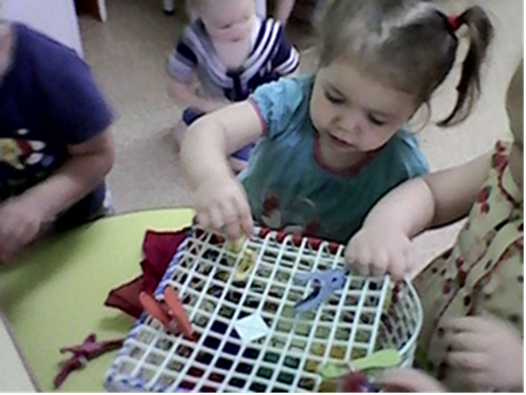 2. «Урожай».Задачи: развивать мелкую моторику, память, внимание, речь, навыки классификации.  Насыпаем в 2 блюдца фасоль и горох. Ребенок большим и указательным пальцами берет фасолину или горошину и опускает в отверстие куба, говоря:  Сеем мы фасоль, горох.  Урожай у нас неплох.  Мы корзины принесем,  Урожай наш соберем.Затем куб убираем и сортируем в разные блюдца фасоль и горох, упавшие на стол.4. «Муравейник».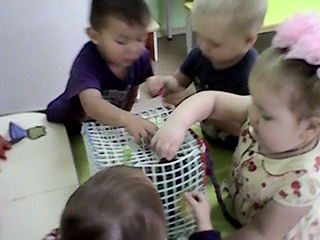 Задачи: развивать мелкую моторику, внимание, память, речь, воображение.  Ребенок закрывает пробками от пластиковых бутылок отверстия.  В муравейник на ночь закрываем двери, Чтобы не мешали птицы им и звери.Не шумите до утра. Муравьишкам спать пора.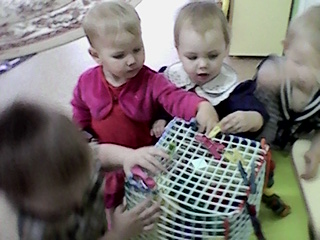 5. «Помощники».Задачи: развивать память, внимание, речь, мелкую моторику.Дети  прищепляют  на  куб  прищепки, можно  вместе  с  лоскутком  ткани  и  говорят:Белье на веревкуВешали ловко. Дома маме помогали И  нисколько не устали.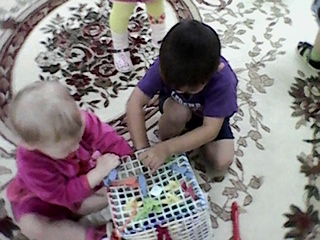  6. «Домик для магнита».Задачи: познакомить со свойствами магнита, развивать память, речь, внимание,тренировать мелкую моторику.Предложить ребенку найти домик для магнита, где ему будет хорошо. А хорошо ему там, где он будет крепко держаться. Ребенок прислоняет магнит к различным предметам: деревянным, пластмассовым, металлическим Делаем вывод:В деревянном домике магнитик не живет,Из пластмассовой избушки тоже он уйдет, А вот в железном домике уютно будет жить.  И в гости он магнитики сможет пригласить.Теперь можно предложить остальные магниты разместить на металлической пластинке.7. «Скалолаз».Задачи: тренировать мелкую моторику, развивать память, речь, внимание.Ребенок по вертикальной плоскости куба ходит указательным и средним пальцами, как ножками по клеткам. «Ходить» можно поочередно то одной , то другой рукой , а можно и двумя одновременно.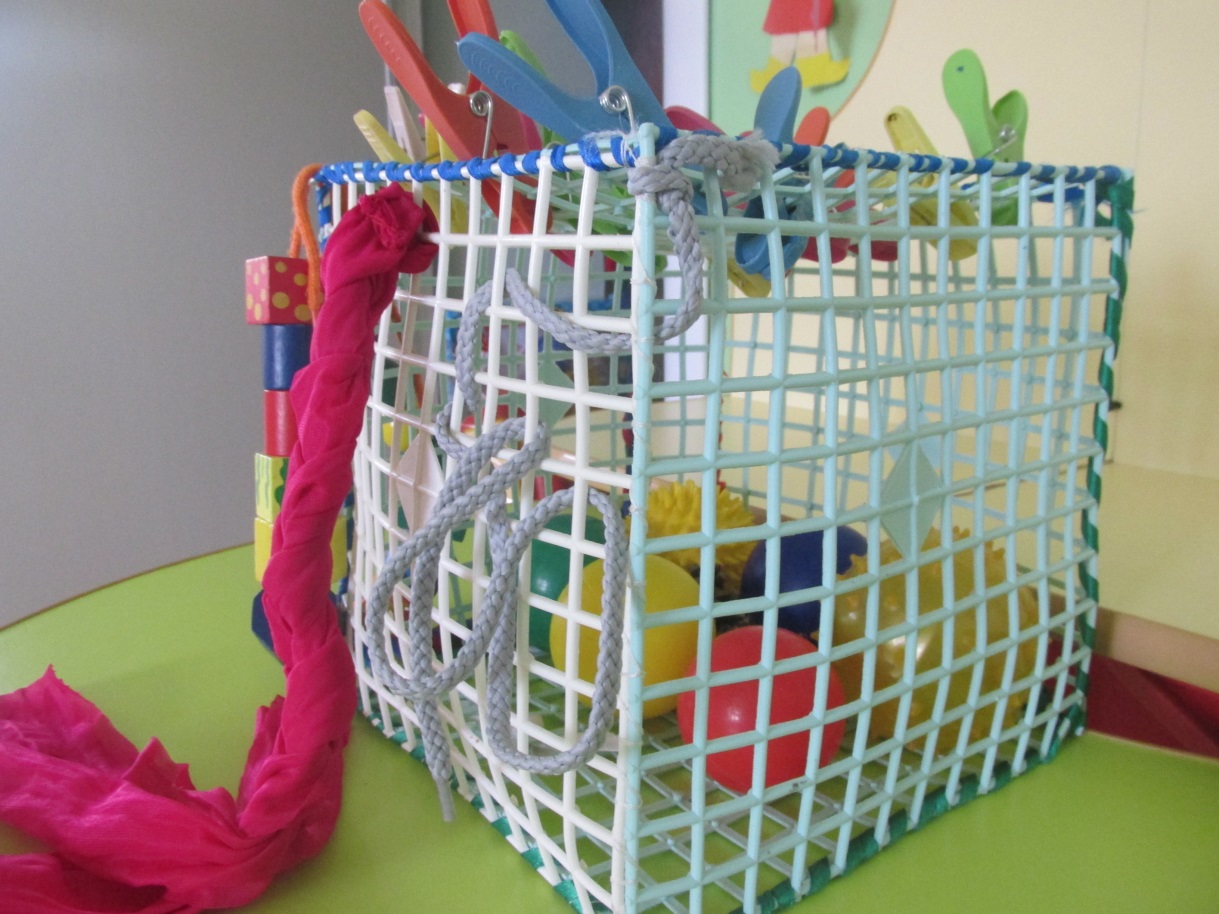 